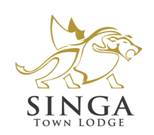 Singa Town LodgeCnr 10th Ave and Scarborough Crescent, Summerstrand, PEConference Package:  Full Day Conference including LunchPrice per person per day (including VAT):  R315.00This quote includes:*Venue Hire*Data projector, white screen and flipchart*Wifi access*Lion Roars pen and notebook for each delegate*Endearmints on the tables*Bottled mineral water for each delegate*Selection of teas, coffee and freshly baked muffins on arrival*Mid-morning tea, coffee & sandwiches*Delicious two course lunch and a soft drink*Mid-afternoon tea, coffee & homemade biscuitsConference Package:  Half Day Conference including LunchPrice per person per day (including VAT):  R295.00This quote includes:*Venue Hire*Data projector, white screen and flipchart*Wifi access*Lion Roars pen and notebook for each delegate*Endearmints on the tables*Bottled mineral water for each delegate*Selection of teas, coffee and freshly baked muffins on arrival*Mid-morning tea, coffee & sandwiches*Delicious two course lunch and a soft drinkConference Package:  Half Day Conference excluding LunchPrice per person per day (including VAT):  R155.00This quote includes:*Venue Hire*Data projector, white screen and flipchart*Wifi access*Lion Roars pen and notebook for each delegate*Endearmints on the tables*Bottled mineral water for each delegate*Selection of teas, coffee and freshly baked muffins on arrival*Mid-morning tea, coffee & a light snack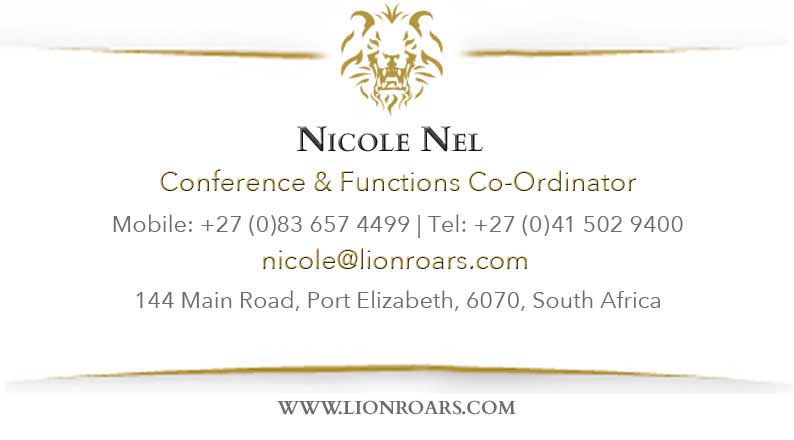 